ШС04 Шведская стенка на свободном весе(инструкция по сборке)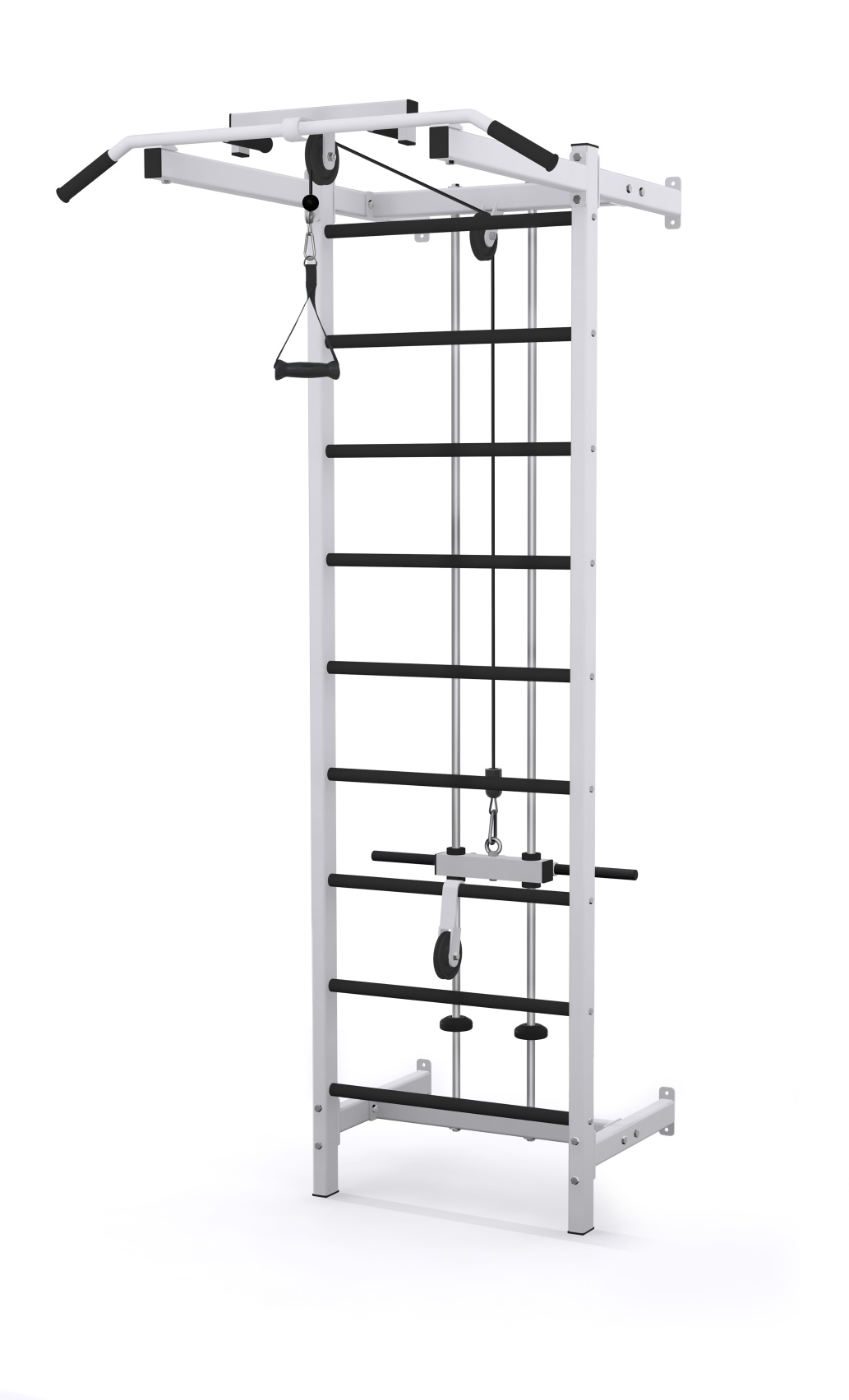 Комплект поставкиВ верхней части  рамы шведской стенки №4 (1) прикрутить стойки турника (5) и перекладины крепления к стене (3). Использовать: болты М10х80 (13), шайбы D10 (18), гайки М10 (14).Примечание: перекладина крепления к стене (3) имеет не симметричное расположение отверстий. Установить перекладину (3) согласно рис. 2.На стойки турника (5) установить турник (4) с помощью болтов М10х75 (12), шайб D10 (18) и гаек М10 (14).В нижней части рамы шведской стенки №3 (1) установить перекладины крепления к стене (3). Использовать: болты М10х75 (12), шайбы D10 (18), гайки М10 (14).Сверху к перекладинам крепления к стене (3) прикрутить трубу направляющих верхнюю (7), снизу - трубу направляющих нижнюю (8).  Использовать: болты М10х55 (11), шайбы D10 (18), гайки М10 (14).  В получившуюся раму, через отверстия в нижней перемычке, проденьте направляющие (2). Снизу в отверстия на направляющих вкрутите комплект крепежа: болт М10х20 (9), шайба D10 усиленная (19), затем до упора опустите направляющие (2). На каждую направляющую  (2) наденьте демпфер (26). Следом наденьте верхний груз (22). После поднимите направляющие (2) в отверстия вверху рамы и зафиксируйте их комплектом крепежа: болт М10х20 (9), шайба D10 усиленная (19).Установите блок D110 (20) в трубу направляющих верхнюю (7) между ребер. Использовать: болт М10х50 (10), шайбы D10 (18), гайку М10 (14).Блок с перекладиной (6) установить на турник (4) (рис.1).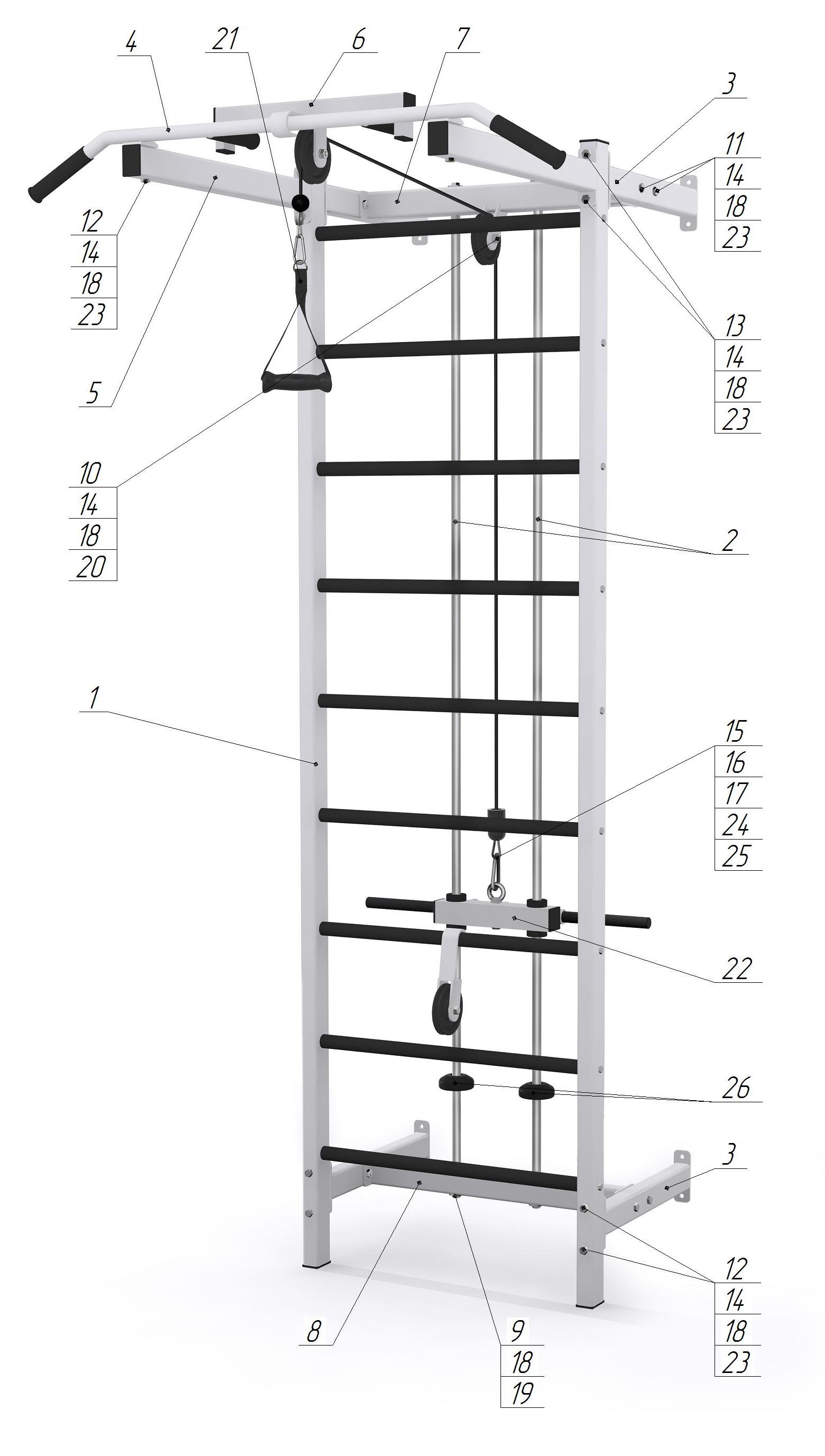 Рис.1 Возьмите один конец троса (27) и проденьте его через отверстие в стопоре (25); затем вложите трос в зажим «Duplex» (15), обогнув болты зажима с одной стороны; далее вытяните трос посильнее и сделайте петлю, вложите в нее коуш (17); вернитесь в зажим (15), снова обогнув болты, но с другой стороны. Затяните как можно сильнее планку зажима (15). Зажим (15) с тросом вставьте в полость стопора (24). Зафиксированный конец троса скрепите с ручкой тяги (21) при помощи карабина (16). Свободный конец троса (25) пропустите согласно схеме и повторите последовательность операций, указанных выше. Зафиксированный конец троса скрепите с верхним грузом (22) карабином (16) (рис.2).Наденьте пластиковые колпачки (23) на болты и гайки.Монтаж шведской стенки производить с помощью 8-ми анкеров М10 (в комплект поставки не входят). Для этого, приставьте шведскую стенку к стене. Размети  места для сверления отверстий, просверлите, приставьте шведскую стенку к стене и совместите отверстия. Закрутите анкера.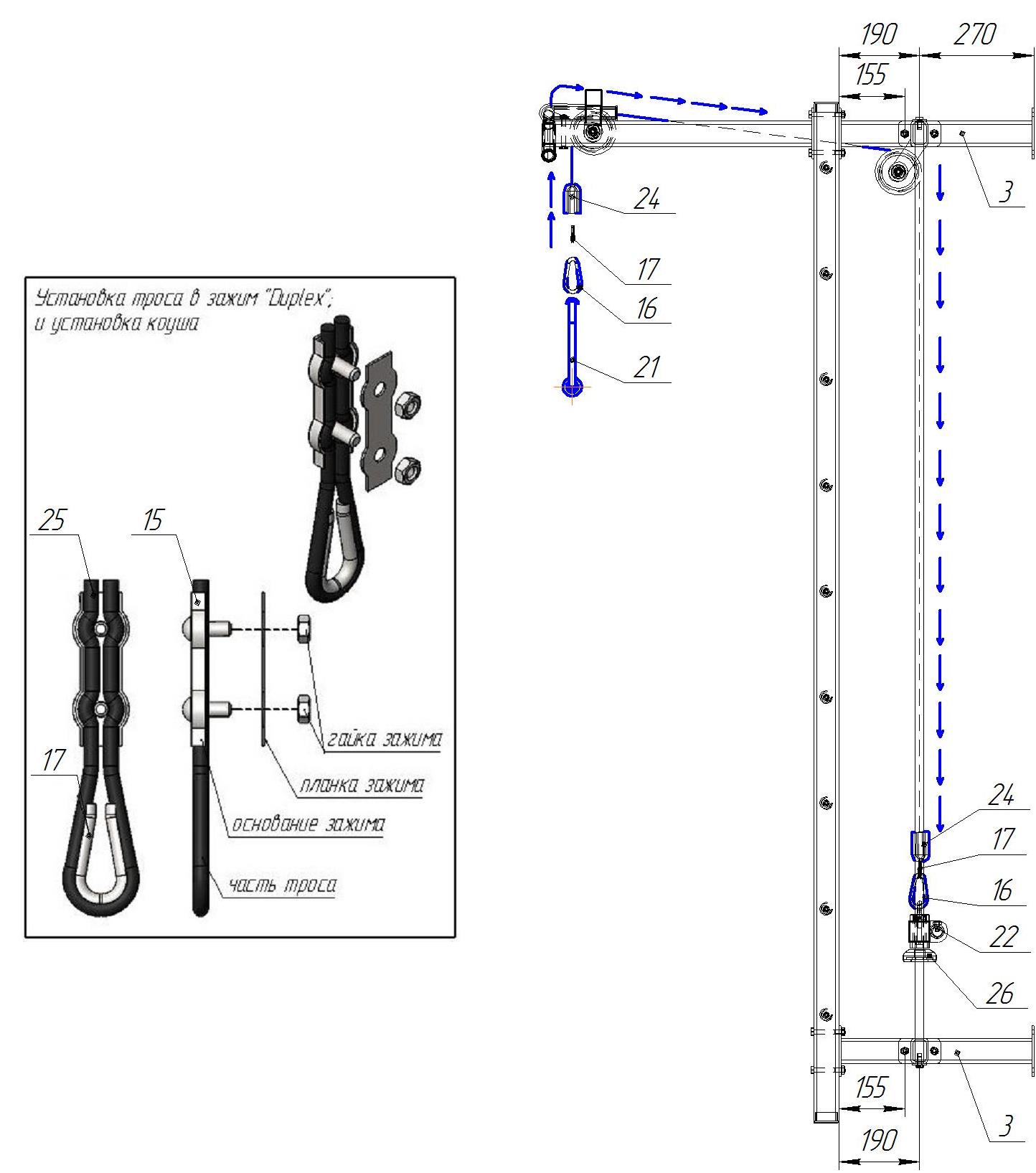 Рис.2Установка дополнительного оборудованияБлок на крючке с удлинителем Комплект поставкиПовесьте блок на крючке (1) на ступень шведской стенки.Возьмите один конец троса (6) и проденьте его через отверстие в стопоре (5); затем вложите трос в зажим «Duplex» (2), обогнув болты зажима с одной стороны; далее вытяните трос посильнее и сделайте петлю, вложите в нее коуш (4); вернитесь в зажим (2), снова обогнув болты, но с другой стороны. Затяните как можно сильнее планку зажима (2). Зажим (2) с тросом вставьте в полость стопора (5). Зафиксированный конец троса (6) скрепите с основным тросом (25) при помощи карабина (16 основная комплектация). Свободный конец троса (6) пропустите согласно схеме и повторите последовательность операций, указанных выше (рис.3).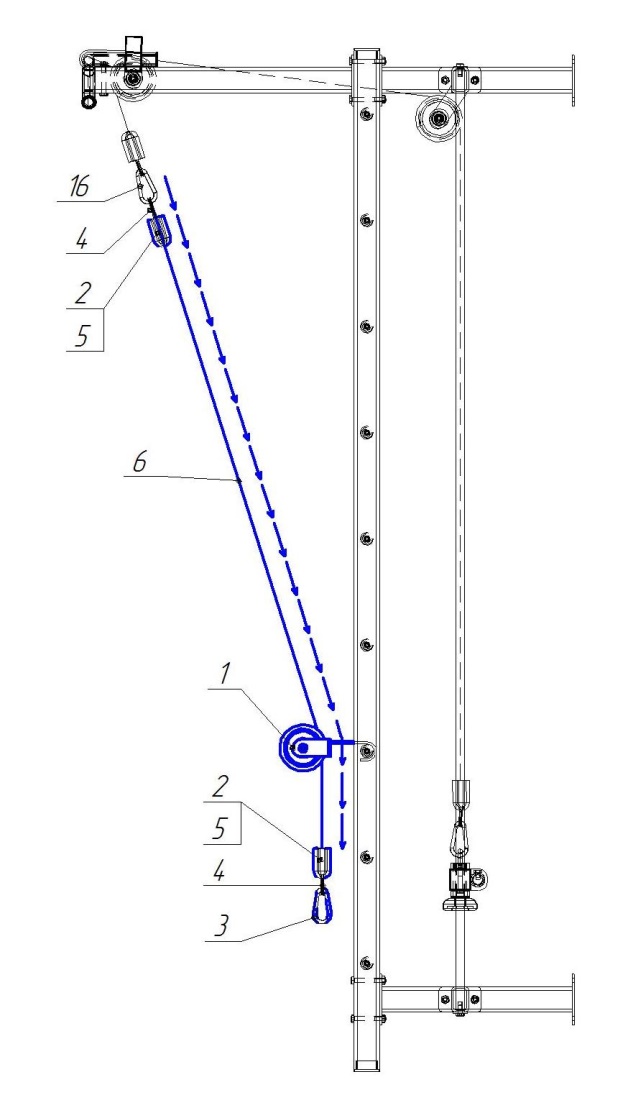 Рис. 3Рама шведской стенки №41 шт.Направляющая2 шт.Перекладины крепления к стене4 шт.Турник1 шт.Стойки турника2 шт.Блок с перекладиной1 шт.Труба направляющих верхняя1 шт.Труба направляющих нижняя1 шт.Болт М10х204 шт.Болт М10х501 шт.Болт М10х558 шт.Болт М10х756 шт.Болт М10х804 шт.Гайка М10 самоконтрящаяся19 шт.Зажим для троса «Duplex»2 шт.Карабин пожарный 8х80 тип С2 шт.Коуш стальной 2 шт.Шайба D10 38 шт.Шайба D10 усиленная4 шт.Блок  D1101 шт.IK 907 sp  Ручка тяги1 шт.Верхний груз1 шт.Колпак декоративный  М10 S-1740 шт.Стопор троса2 шт.Трос металлополимерный ПР  D=6 мм, черный1 шт.Демпфер 2 шт.1.Блок на крючке1шт.2.Зажим для троса «Duplex»2 шт.3.Карабин пожарный 8х80 тип С1 шт.4.Коуш стальной2 шт.5.Стопор троса2 шт.6.Трос металлополимерный ПР  D=6 мм, черный1 шт.